附件1：湖南省交通运输系统行政事业性收费标准表附件2：破损公路及公路设施赔补偿费和公路占用费标准表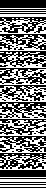 序号收费项目计费单位收费标准（元）执收单位收费对象及范围备注一车辆通行费（限于政府还贷）每台.次按省政府批准文件执行交通公路管理部门车主公路、桥梁、隧道通行费二破损公路及公路设施赔补偿费和公路占用费见附件二公路路政管理部门破损、占用公路路产的单位或个人三经营性道路客货运输驾驶员从业资格考试每人.次湘发改价费[2017]127号道路运管部门收费标准按照《关于贯彻落实国家发改委 财政部关于改革全国性职业资格考试收费标准管理方式的通知》（湘发改价费[2017]127号）规定执行。1.道路旅客、货物运输考试经营性道路客、货运驾驶员2.道路危险货物运输考试道路危货运从业人员四道路运输从业资格证遗失补证费每证20道路运管部门申请补证者五船员（含海船及内河船员）考试每人.次湘发改价费[2017]127号海事部门申请考试者收费标准按照《关于贯彻落实国家发改委 财政部关于改革全国性职业资格考试收费标准管理方式的通知》（湘发改价费[2017]127号）规定执行。序号收费项目名称计费单位收费标准（元）收费标准（元）执收单位收费对象及范围收费性质备       注破损公路及公路设施赔补偿费和公路占用费高速公路普通公路公路路政管理部门破损、占用公路路产的单位或个人事业性一路面、路肩总量不足1㎡时按1㎡计1水泥混凝土路面、路肩平方米3503002沥青混凝土路面、路肩平方米4504003沥青碎石路面、路肩平方米2804沥青贯入式路面、路肩平方米1805沥青表处路面、路肩平方米1006砂、石路面、路肩平方米807油类、酸、碱类化学物质污染水泥路面平方米80608油类、酸、碱类化学物质污染沥青路面平方米1201009其他物质污染路面平方米303010混凝土路缘石平方米15015011水泥路创伤划痕平方米2020宽度在1米之内（含1米）的，按长度计费，宽度在1米以上的，按平方米计费。12沥青路创伤划痕平方米1010宽度在1米之内（含1米）的，按长度计费，宽度在1米以上的，按平方米计费。二基层1水泥稳定类基层平方米1001002石灰、工业废渣稳定类基层和级配碎石、砾石基层平方米80803天然沙砾、泥灰结碎石基层平方米6060三路基立方米150100四防护工程总量不足1㎡时按1㎡计1干砌挡土墙平方米1502浆砌挡土墙平方米2002003混凝土挡土墙平方米3003004碎落台平方米605石砌边坡100100车辆交通事故造成损坏的，计费单位按平方米；挖掘等涉路工程造成损坏的，计费单位按立方米计费6拱形骨架护坡185185车辆交通事故造成损坏的，计费单位按平方米；挖掘等涉路工程造成损坏的，计费单位按立方米计费7预制块边坡8080车辆交通事故造成损坏的，计费单位按平方米；挖掘等涉路工程造成损坏的，计费单位按立方米计费8土质边坡3030车辆交通事故造成损坏的，计费单位按平方米；挖掘等涉路工程造成损坏的，计费单位按立方米计费五桥、涵、隧道工程1石拱涵平方米500总量不足1㎡时按1㎡计2石盖板涵平方米800总量不足1㎡时按1㎡计3混凝土拱涵平方米1000总量不足1㎡时按1㎡计4钢筋砼盖板涵平方米12001200总量不足1㎡时按1㎡计5直径１米的钢筋混凝土圆管涵米600600直径每增减0.25米，收费标准增减100元6涵洞洞口及八字墙处100010007钢筋砼盖板平方米460460总量不足1㎡时按1㎡计8钢筋砼倒虹吸圆管立方米18001800总量不足1m3时按1m3计9石砌、混凝土边沟、排水沟(截水沟)米23020010土质边沟、排水沟(截水沟)米404011石砌墙式护栏米40012钢筋混凝土桥栏米60060013人行道米30014波型梁板米30015桥梁方、圆钢护栏米34016桥梁方、圆钢护栏托架                                                                                                                                                                                                                                                     个5017桥 面平方米400300总量不足1m2时按1m2计18人行天桥桥墩立方米1700总量不足1m3时按1m3计19人行天桥上部平方米1600总量不足1㎡时按1㎡计20防落物网米38021分离式立交桥桥墩立方米1900总量不足1m3时按1m3计22分离式立交桥上部立方米1800总量不足1m3时按1m3计23桥梁主体结构按价格认证机构认证价格收取24隧道主体结构按价格认证机构认证价格收取六交通工程设施已扣除残值。擦伤按50％计赔1路侧、中央带二波形梁钢护栏4米栏块9008003米栏块6506002.5米栏块6005502二波形梁防护栏钢托架个60603二波形梁防护栏钢立柱根2002004三波形梁防护栏（纳米防锈型）块14004米为一块5三波形梁防护栏钢托架（纳米防锈型）个1206三波形梁防护栏钢立柱（纳米防锈型）根4007裹塑型钢护栏(二波形)块10004米为一块8纳米防锈型钢护栏(二波形)块11004米为一块9钢缆索护栏米26020010钢缆索护栏立柱及砼基础套50045011路侧、中央带波形钢端头梁个18016012BT2型护栏端头个4800460013双圆端头个4400420014路侧砼隔音隔离墙片1200每片规格：2.5米×2米15路侧砼隔音隔离板块1500每片规格：3米×2米16A型隔音墙(PC半透明阳光板)平方米88017B型隔音墙(PC半透明阳光板)平方米92018C型隔音墙（2.5米PC透明阳光板）平方米180019C型隔音墙上构（3米PC半透明阳光板）平方米240020生态隔音墙平方米140021路侧隔音隔离墙砼立柱根24022红砖隔离墙米20023喷塑钢板网隔离栅片40024浸塑折弯式点焊网块45025路侧编织网隔离栅片40026路侧刺铁丝隔离栅米10027半封闭防撞砼墩及金属隔栏米60028金属活动栏杆片45029钢筋砼防护栏米28030玻璃钢式轮廓柱根18031钢筋砼安全示警桩个10010032里程牌（碑）块4409033里程牌支撑立柱根30034柔性立柱根10035百米桩根5036示警桩根8037轮廓桩根9038普通反光标志牌平方米70039普通标志牌平方米35040立柱根23041公路标线米4042分隔带米14043双向推拉式活动护栏米100044防眩板块20045标线上反光路钮个5046球型突起路钮                                                                                                                                                                                                                                                         个5047附着式轮廓标个3048路面反光漆标线平方米80总量不足1㎡时按1㎡计49热熔型标线平方米120总量不足1㎡时按1㎡计50振动标线平方米260总量不足1㎡时按1㎡计51彩色减速带平方米180总量不足1㎡时按1㎡计52砖砌普通贴面墙平方米150总量不足1㎡时按1㎡计53砖砌花岗岩贴面墙平方米400总量不足1㎡时按1㎡计54固定式钢管防撞栏个100055圆柱型玻璃钢反光防撞筒个70056半圆柱型玻璃钢反光防撞导流桶个100057导向防撞垫套按价格认证机构认证价格收取58反光锥筒个8059水马个50060紧急电话亭国产件座11000进口件座3200061钢筋砼防撞导流岛平方米200总量不足1㎡时按1㎡计62高架桥上泄水管根8063封沟网片处10064高强级反光标志牌平方米3000总量不足1㎡时按1㎡计65直径100㎜内热镀锌钢制单立柱根120066直径101－150㎜以内热镀锌钢制单立柱根250067直径150－200㎜以内热镀锌钢制单立柱根320068直径201－250㎜以内热镀锌钢制单悬臂立柱套1000069直径251－310㎜以内热镀锌钢制单悬臂立柱套1800070热镀锌钢制门架座55000只损坏部分的，按同规格单立柱标准收取七高速公路机电设施1计重收费设备（1）称重中心控制器套54600（2）称重传感器套62200（3）线圈传感器套10200（4）红外线车辆分离器套15000（5）设备机箱套32002监控、收费机电设施（1）自动栏杆（包括电机、主控器、外壳、支架、基础、栏杆等）套a电机台5280b主控器台4560c箱体外壳个3240d活动支架个1370e自动栏杆挡臂（含ETC栏杆）根1000合金材质，PVC管按每根300元收取（2）费额显示器台5400（3）雨棚信号灯套3000（4）通行信号灯套3500（5）黄色闪光报警器套140（6）手动栏杆                 套2800（7）雾灯套1800（8）车牌识别设备套20000（9）车道控制器按价格认证机构认证价格收取（10）收费车道摄像机套9000（11）收费亭摄像机套3500（12）视频防护只150（13）广场设备机柜个3800（14）摄像机防水保护外壳个600（15）广场摄像机a镜头个4200b云台套12000c防护罩个740d解码器台3000e机箱套4800（16）立柱套3600（17）视频车辆检测摄像机套5000（18）机箱、立柱及防雷装置处9500（19）拾音器套70（20）收费站固定钢管防撞门墩副9600（21）收费站设备基础恢复项1800（22）收费岛反光漆面刮擦平方米50总量不足1㎡时按1㎡计（23）收费亭玻璃平方米110总量不足1㎡时按1㎡计（24）收费亭曲面玻璃平方米200（25）IC卡张35（26）门架式可变情报板套按价格认证机构认证价格收取（27）立柱式可变情报板套按价格认证机构认证价格收取3高速公路隧道设施（1）隧道内遥控摄像机套按价格认证机构认证价格收取（2）隧道内固定摄像机套按价格认证机构认证价格收取（3）球式摄像机含附件套按价格认证机构认证价格收取（4）一氧化碳及透过率检测器套按价格认证机构认证价格收取（5）风速、风向检测器套按价格认证机构认证价格收取（6）双波长火灾探测器台12560（7）光强监测系统套按价格认证机构认证价格收取（8）可变情报板套按价格认证机构认证价格收取（9）可变限速标志套11400（10）紧急出口指示牌套680（11）紧急停车带标志灯套2200（12）行人横洞标志灯套2200（13）隧道车道控制标志套16000（14）隧道鼓风机套21000（15）照明控制箱个1350（16）检修插座箱个1350（17）不锈钢灭火箱个410（18）隧道内消防栓个2400（19）智能手动报警按钮只360（20）声光报警器只370（21）隧道广播只180（22）隧道高压钠灯250W套960（23）隧道高压钠灯150W套920（24）隧道高压钠灯100W套880（25）星空投影灯套11000（26）蓝色投光灯套8400（27）防水吸顶灯套1140（28）隧道内壁防火涂层平方米120（29）隧道内壁反光墙面平方米150（30）LED地脚灯个9004ETC专用车道机电设备（1）ETC专用车道控制器套按价格认证机构认证价格收取（2）ETC专用车道天线及控制器套按价格认证机构认证价格收取（3）ETC专用车道天线立柱（2支架式）套按价格认证机构认证价格收取（4）ETC专用车道高速电动栏杆套按价格认证机构认证价格收取（5）ETC车道检测器套4800（6）ETC专用车道声光报警器套1200（7）ETC专用车道费额显示器（含立柱）套24000（8）ETC专用车道通行信号灯（含立柱）套7200（9）ETC专用车道字符叠加器套4300（10）ETC专用车道车牌自动识别系统套按价格认证机构认证价格收取（11）ETC专用车道防雷设备套16800八公路绿化设施（1）乔木株a胸径4㎝以内（含4㎝）140140胸径是指距离地面1米处树干的直径b胸径５－8㎝以内（含8㎝）180180c胸径９－12㎝以内（含12㎝）460460d胸径12㎝以上基价900900每增加5cm按基价的15%加收（2）灌木株a冠幅1米以下（含1米）8080b冠幅1－1.3米以下130130c冠幅1.3米以上基价200200每增加10㎝按基价的30﹪加收（3）竹类、花卉株100100（4）草皮平方米1212（5）藤蔓株2.52.5（6）特殊植被、名贵树木、花卉等按现行价格2倍收取九占用公路补偿费（一次性收取）破损公路及公路设施另行计费（1）跨越、穿越公路架设、埋设管线等设施米300300（2）顶管穿越公路米240240顶管穿径超过30cm，每增加10cm，加收20%。（3）公路用地范围内架设、埋设管线、电缆等设施米5050含公路桥梁（4）占用公路用地延米高速公路8000国道8000省道5000县道3000（5）临时占用公路（含路面、路肩和公路用地）M2·天22一年期限。不足1平方米，按1平方米计征。十超限运输车辆行驶公路补偿费（1）超高、超长、超宽Km0.20.2车辆同时超高、超长、超宽，选择大数计收。已实行计重收费的路段，不得收费。公路桥梁、涵洞需要加固的，按加固、改造的预算价收取加固、改造费用。（2）超重(车货总质量)车辆同时超高、超长、超宽，选择大数计收。已实行计重收费的路段，不得收费。公路桥梁、涵洞需要加固的，按加固、改造的预算价收取加固、改造费用。40-50吨(含40吨)Km22车辆同时超高、超长、超宽，选择大数计收。已实行计重收费的路段，不得收费。公路桥梁、涵洞需要加固的，按加固、改造的预算价收取加固、改造费用。50-60吨(含50T吨）Km44车辆同时超高、超长、超宽，选择大数计收。已实行计重收费的路段，不得收费。公路桥梁、涵洞需要加固的，按加固、改造的预算价收取加固、改造费用。车辆同时超高、超长、超宽，选择大数计收。已实行计重收费的路段，不得收费。公路桥梁、涵洞需要加固的，按加固、改造的预算价收取加固、改造费用。60-70吨(含60吨)Km66车辆同时超高、超长、超宽，选择大数计收。已实行计重收费的路段，不得收费。公路桥梁、涵洞需要加固的，按加固、改造的预算价收取加固、改造费用。车辆同时超高、超长、超宽，选择大数计收。已实行计重收费的路段，不得收费。公路桥梁、涵洞需要加固的，按加固、改造的预算价收取加固、改造费用。70吨以上(含70吨)车辆同时超高、超长、超宽，选择大数计收。已实行计重收费的路段，不得收费。公路桥梁、涵洞需要加固的，按加固、改造的预算价收取加固、改造费用。①超限率≤30﹪的T.km1②30﹪＜超限率≤100﹪的超限0－30﹪的部分T.km1超限30﹪以上的部分按基本费率的2倍线性递增至5倍基本费率为1元／T.km③超限率＞100﹪的超限0－30﹪的部分T.km1超限30﹪以上的部分按基本费率的5倍基本费率为1元／T.km（3）车辆轴载质量超过规定值T.km11（4）超限运输护运车货总重120吨以下Km2525高速公路上行驶的车辆货物载后几何尺寸总长30－35米或总宽3.7－4.2米或总高4.5－4.7米，任意一项达到此范围的需要交费车货总重120以上(含120T)Km4040高速公路上行驶的车辆货物载后几何尺寸总长超过35米或总宽超过4.2米或总高超过4.7米，任意一项超过此范围的需要交费十一其它1涂改公路设施（1）反光膜参照标志牌反光膜标准参照标志牌反光膜标准（2）镀锌产品处160160（3）混凝土设施平方米60602损坏治超检测站设施根据恢复重置费用按实收取32010年后高速公路新增项目及表列以外的其它设施破损赔偿费用标准，由省价格认证中心认证后，报省发改委、省财政厅审定。